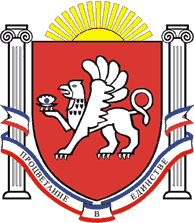 РЕСПУБЛИКА  КРЫМРАЗДОЛЬНЕНСКИЙ РАЙОНАДМИНИСТРАЦИЯ БЕРЕЗОВСКОГО СЕЛЬСКОГО ПОСЕЛЕНИЯПОСТАНОВЛЕНИЕ              02.10.2018 г.                		 с. Березовка                                          № 285 Об утверждении Правил содержания мест погребения и Порядка деятельности общественных  кладбищ на территории Березовского сельского поселенияВ соответствии с Федеральным законом от 06.10.2003 № 131-ФЗ «Об общих принципах организации местного самоуправления в Российской Федерации», Федеральным законом от 12.01.1996 № 8-ФЗ «О погребении и похоронном деле», Законом Республики Крым от 30.12.2015 № 200-ЗРК/2015 «О погребении и похоронном деле в Республике Крым», принимая во внимание протокольное решение заседания межведомственного рабочего совещания по вопросам нормативного регулирования и реализации муниципальными образованиями вопросов местного значения в сфере погребения и похоронного дела  при Государственном Совете Республики Крым от 27.07.2018 годаПОСТАНОВЛЯЮ:       1.Утвердить Правила содержания мест погребения на территории  Березовского сельского поселения (приложение 1).       2.Утвердить Порядок деятельности  общественных кладбищ на территории Березовского сельского поселения (приложение 2).       3. Обнародовать данное постановление  путем размещения на информационном стенде Березовского сельского поселения, расположенном по адресу: с. Березовка, ул. Гагарина, 52 и на официальном сайте Администрации  Березовского сельского  поселения с сети Интернет  (http:///berezovkassovet.ru/).    4. Настоящее постановление вступает в силу после официального опубликованию (обнародования).   5. Контроль за исполнением настоящего постановления оставляю за собой.Председатель Березовского сельского совета- глава АдминистрацииБерезовского сельского поселения                                   		А.Б.Назар                                                                            Приложение 1                                                                            к постановлению Администрации                                                                              Березовского сельского поселения                                                                                                                                  от 02.10.2018  № 285Правиласодержания мест погребенияна территории Березовского сельского поселения         Настоящие Правила содержания мест погребения (далее - Правила) разработаны в соответствии с Федеральным законом от 12.01.1996 № 8-ФЗ «О погребении и похоронном деле», Федеральным законом от 06.10.2003 № 131-ФЗ «Об общих принципах организации местного самоуправления в Российской Федерации», Законом Республики Крым от 30.12.2015 № 200-ЗРК/2015 «О погребении и похоронном деле в Республике Крым», в целях обеспечения надлежащего содержания мест погребения в муниципальном образовании, соблюдения санитарных и экологических требований к содержанию кладбищ.         1. Требования к размещению участков и территорий кладбищ         1.1. Территория кладбища независимо от способа захоронения подразделяется на функциональные зоны:         - входную;         - ритуальную;         - захоронений;         - защитную (зеленую) зону по периметру кладбища.         1.2. Зона захоронений является основной, функциональной частью кладбища и делится на кварталы и участки, обозначенные соответствующими цифрами. На общественных кладбищах предусматриваются участки для одиночных захоронений, семейных захоронений, братских могил и мемориальных сооружений, а также участки для захоронения умерших, личность которых не установлена.На кладбищах предусмотрено место почетных захоронений – участок, имеющий удобные подходы и хороший обзор. Участки для почетных захоронений отводятся решением Администрации сельского поселения.На кладбищах с захоронениями после кремации предусматриваются участки для захоронений урн с прахом в землю.         2. Оборудование и озеленение мест захоронения         2.1. На кладбищах следует предусматривать:а) стенд с планом кладбища. На плане должны быть обозначены основные зоны кладбища, здания, кварталы и секторы захоронений и дана их нумерация. Стенд с планом следует устанавливать на территории кладбища у главного входа;б) стенд для помещения объявлений и распоряжений Администрации сельского  поселения, правил посещения кладбищ, прав и обязанностей граждан.         2.2. Озеленение и благоустройство мест погребения должно производиться с действующими нормами и правилами        2.3. Посадка деревьев гражданами на участках захоронения допускается только в соответствии с проектом озеленения по согласованию с Администрацией сельского поселения.         2.4. Все работы по застройке и благоустройству мест захоронения должны выполняться с максимальным сохранением существующих деревьев, кустарников и растительного грунта       3. Содержание мест погребения       3.1. Содержание мест погребения (кладбищ) муниципального образования  возлагается на  Администрацию сельского поселения.       3.2.  Администрация  сельского поселения обязана обеспечить:      - выдачу регистрационных знаков       - соблюдение установленной нормы отвода земельного участка для захоронения;      - содержание в исправном состоянии  ограды, дорог, площадок кладбищ и их ремонт;     - озеленение, уход за зелеными насаждениями на территории кладбища и их обновление;     - систематическую уборку территории кладбищ и своевременный вывоз мусора;     - соблюдение правил пожарной безопасности;     - соблюдение санитарных норм и правил;     - обустройство контейнерных площадок для сбора мусора.     4. Контроль и ответственность за нарушение правил содержания мест погребения     4.1. Контроль за исполнением настоящих Правил осуществляют:     - Администрация  сельского поселения.     4.2. Лица, виновные в нарушении настоящих Правил, а также в хищении предметов, находящихся в могиле (гробе), и ритуальных атрибутов на могиле привлекаются к ответственности в соответствии с действующим законодательством Российской Федерации.                                                                             Приложение 2                                                                            к постановлению Администрации                                                                              Березовского сельского поселения                                                                                                                                  от 02.10.2018  № 285Порядокдеятельности   общественных  кладбищ на территории Березовского сельского поселения       1. Общие положения        1.1. Порядок деятельности  общественных  кладбищ Березовского сельского поселения  (далее - Порядок) разработан в соответствии с Федеральным законом от 12.01.1996 №8-ФЗ «О погребении и похоронном деле», Федеральным законом от 06.10.2003 № 131-ФЗ «Об общих принципах организации местного самоуправления в Российской Федерации», Законом Республики Крым от 30.12.2015 № 200-ЗРК/2015 «О погребении и похоронном деле в Республике Крым».       1.2.Погребение должно осуществляться в специально отведенных и оборудованных с этой целью местах.Погребение в не отведенных для этого местах не допускается. К лицам, совершившим такие действия, применяются меры в соответствии с действующим законодательством.      2. Действующие кладбища       2.1. На территории Березовского сельского поселения располагается 4 (четыре) общественных   кладбища:- кладбище в с. Березовка,- кладбище в с. Нива,- кладбище с. Нива (закрытое), - кладбище с. Ново-Николаевка (закрытое).      4. Порядок  погребения умерших:      4.1.Погребение умерших производится в соответствии с действующими санитарными нормами и Правилами содержания мест погребения.       4.2.Погребение умерших производится на основании свидетельства о смерти, выданного органами ЗАГСА, (или в случае чрезвычайной ситуации по разрешению медицинских органов).      4.3. На всех общественных кладбищах участки под погребение  выделяются в порядке очередности, установленной планировкой кладбища. План-схема устанавливается при въезде на территорию кладбищ. Порядок в рядах могил необходимо соблюдать согласно чертежу планировки.       4.4. Захоронения на кладбище производятся ежедневно.      4.5. Для посещений общественные кладбища должны быть открыты ежедневно.      4.6. Каждое захоронение регистрируется Администрацией поселения в книге регистрации погребений (приложение №1).        4.7. Погребение умершего рядом с ранее умершим родственником возможно при наличии на указанном месте свободного участка земли.В иных случаях место под погребение  отводится работником Администрации согласно плану захоронений.       4.8. Захоронение гроба в родственную могилу разрешается на основании письменного заявления родственников при предъявлении ими паспорта, свидетельства о смерти, при условии полного истечения периода минерализации, если не предусмотрена эксгумация.        4.9. Не допускается погребение в одном гробу, капсуле или урне останков или праха нескольких умерших.       4.10.На общественных кладбищах погребение может осуществляться с учетом вероисповедальных, воинских и иных обычаев и традиций.       4.11.Погребение лиц, личность которых не установлена, осуществляется специализированной службой по вопросам похоронного дела на  основании договора, заключенного между Администрацией  сельского поселения и специализированной службой, на специально отведенных участках кладбищ. Кремация при этом не допускается, за исключением случаев, когда она необходима по требованию санитарных правил и норм или по результатам патологоанатомических исследований судебно-медицинской экспертизы.        4.12. Погребение умершего, личность которого установлена, но не востребована в силу каких-либо причин, осуществляется специализированной службой по вопросам похоронного дела на  основании договора, заключенного между Администрацией сельского поселения и специализированной службой, после проведения всех необходимых мероприятий, путем кремации или захоронения на специально отведенном участке кладбища, согласно действующим нормативам.       4.13.Перезахоронение останков умерших производится в соответствии с действующим законодательством.       5.Требования по захоронению умерших, устройству могил и надмогильных сооружений       5.1.Погребение умерших производится в соответствии с действующими санитарными нормами и правилами.       5.2.Не допускается устройство погребений в разрывах между могилами, на обочинах дорог.       5.3.Норма отвода земельного участка для захоронения гроба с телом умершего составляет площадь 5 кв.м. (2,5 х 2), предоставление участка производится бесплатно.        5.4.Расстояние между могилами должно быть по данным сторонам не менее 1 м, по коротким не менее 0,5 м.        5.5.Длина могилы 2 м (в зависимости от длины гроба), ширина - 1 м, глубина могилы для захоронения должна составлять не менее 1,5 м от поверхности земли до крышки гроба, в зависимости от условий грунта. Над каждой могилой должна быть земельная насыпь высотой 0,5 м от поверхности земли или надмогильная плита, насыпь должна выступать за края могилы для защиты ее от поверхностных вод.       5.6.На всех кладбищах разрешается захоронение урны с прахом в землю в существующие родственные могилы.       5.7.При захоронении на могильном холме устанавливается памятник или памятный знак с указанием фамилии, имени, отчества, даты рождения и даты смерти умершего и регистрация в книге регистрации надмогильных сооружений.(приложение №2)       5.8.Надмогильные сооружения являются собственностью граждан.       5.9.Размеры надмогильных сооружений не должны превышать размеры отведенного участка могилы.        5.10.При установке надмогильных сооружений, скамеек, столиков, оградок, выходящих за пределы площади отведенного участка, они могут быть снесены Администрацией без предупреждения.       6.Обязанности Администрации сельского поселения Администрация обязана содержать кладбище в надлежащем порядке и обеспечить:        - своевременную подготовку могил, захоронение умерших, урн с прахом или праха после кремации;        - соблюдение установленной нормы отвода каждого земельного участка для захоронения и правил подготовки могил;       - содержание в исправном состоянии  территории кладбища, ее ограды, дорог, площадок и их ремонт;        -уход за зелеными насаждениями вдоль дорог на всей территории кладбища;        - систематическую уборку всей территории кладбища и своевременный вывоз мусора;       - учет захоронений;       - соблюдение правил пожарной безопасности.       7. Правила посещения кладбищ, права и обязанности граждан        7.1. На территории кладбища посетители должны соблюдать общественный порядок и тишину.       7.2. Посетители кладбища имеют право:        - выбирать варианты обустройства могил (памятники, оградки, другие сооружения) в соответствии с требованиями к оформлению участка захоронения;        - производить уборку своего участка и посещение кладбища в отведенные для этого часы;       - сажать цветы на могильном участке.       7.3. Посетители кладбища обязаны:        - при обустройстве места погребения (оградка, памятник, другие сооружения) не выходить за границы отведенного участка;       - соблюдать установленный порядок захоронения;       - содержать захоронения в надлежащем порядке;       - выносить мусор только в отведенные для этого места.       7.4. На территории кладбища посетителям запрещается:        - устанавливать, переделывать и снимать памятники, мемориальные доски и другие надгробные сооружения без разрешения  Администрации сельского поселения;       - портить памятники, оборудованные кладбища, засорять территорию;       - ломать зеленые насаждения, рвать цветы, собирать венки;       - производить выгул собак, пасти домашний скот, ловить птиц;       - разводить костры;       - кататься на автотранспорте;       - производить раскопку грунта;       - находиться на территории кладбища после его закрытия;       - заниматься коммерческой деятельностью;       - оставлять старые демонтированные надмогильные сооружения в не установленных для этого местах.       8. Ответственность за нарушение правил посещения кладбища:Лица, виновные в нарушении настоящего Порядка деятельности общественных кладбищ, а также в хищении предметов, находящихся в могиле (гробе), и ритуальных атрибутов на могиле, привлекаются к ответственности в соответствии с действующим законодательством.Приложение №1 к                        Порядку деятельности  общественных кладбищ  натерритории  Березовского сельского поселения Книга регистрации  погребений на  общественных кладбищах Березовского сельского поселенияНаименование кладбища_____________________________________________Начата «__»____________20___ г.Окончена «__»__________20___ гДата записи и подпись лица, ответственного за регистрацию погребений.	Организация, оказывающая ритуальные услуги	Сведения о лице, осуществляющем погребение Адрес, контактный телефон1	2	3	4	5	Приложение №2                                                                        к  Порядку деятельности  общественных кладбищ на                                                     территории Березовского сельского поселенияКнига регистрациинадмогильных сооружений на общественных  кладбищах  Березовского сельского поселенияНаименование кладбища_____________________________________________Начата «__»____________20___ г.Окончена «__»__________20___ г.№ п/п	ФИО умершего	Дата и место смерти	Реквизиты документа о смерти	Дата и место погребения	Дата установления надгробия	Адрес земельного участка для захоронения	Материалнадгробия	Дата записи и подпись должностного лица, осуществившего регистрацию1	23	№п/пДата захороненияФИО умершегоДата рожденияДата смертиСемейное захоронениеСемейное захоронениеСемейное захоронениеСемейное захоронениеАдрес участкаФИО ранее захороненных№ св-ва о смертиНаимен.ЗАГСНаимен.ЗАГС